Пояснительная записка.Информатика 7 классВ результате изучения курса информатики у обучающихся с умственной отсталостью (интеллектуальными нарушениями) будут сформированы представления, знания и умения, необходимые для жизни и работы в современном высокотехнологичном обществе. Обучающиеся познакомятся с приемами работы с компьютером и другими средствами икт, необходимыми для решения учебно-познавательных, учебно-практических, житейских и профессиональных задач. Кроме того, изучение информатики будет способствовать коррекции и развитию познавательной деятельности и личностных качеств обучающихся с умственной отсталостью (интеллектуальными нарушениями) с учетом их индивидуальных возможностей.Адаптированная общеобразовательная программа основного общего образования индивидуального обучения для детей с ОВЗ составлена на основе федерального компонента государственного стандарта (основного) общего образования по предмету «Информатика» и примерной программы по информатике к предметной линии учебников Л.Л.Босова, А.Ю.Босова. Адаптированная программа создана на основе документов:- федеральный государственный образовательный стандарт основного общего образования, - фундаментальное ядро содержания общего образования,- основная образовательная программа основного общего образования МБОУ ЯСОШ № 2,- примерная программа основного общего образования по информатике,- программа по учебному предмету «Информатика» для 7 – 9  классов, Л.Л. Босова. Программа соответствует уровню стандарта образования. В соответствии с базисным учебным планом ООО, информатика изучается в 7—9 классах основной школы по одному часу в неделю. Всего 105 ч.  В учебном плане нашей школы изучение информатики начинается с 5 класса, за счет части, формируемой участниками образовательных отношений, по одному часу в неделю,  всего за год 34 часа. В 7 классе – 1 час в неделю, всего за год 34 часа. Данная программа ставит следующие цели для детей с ОВЗ:- формирование общеучебных умений и навыков на основе средств и методов информатики, в том числе овладение умениями работать с различными видами информации;- пропедевтическое (предварительное, вводное, ознакомительное) изучение понятий основного курса школьной информатики, обеспечивающее целенаправленное формирование общеучебных понятий, таких как «объект», «система», «модель», «алгоритм» и др.;- формирование основ научного мировоззрения в процессе систематизации, теоретического осмысления и обобщения имеющихся и получения новых знаний, умений и способов деятельности в области информатики и информационных и коммуникационных технологий (ИКТ). Адаптированная образовательная программа призвана решать ряд задач: - показать роль информации и информационных процессов в их жизни и в окружающем мире;- организовать работу в виртуальных лабораториях, направленную на овладение первичными навыками исследовательской деятельности, получение опыта принятия решений и управления объектами с помощью составленных для них алгоритмов;- организовать компьютерный практикум, ориентированный на: формирование умений использования средств информационных и коммуникационных технологий для сбора, хранения, преобразования и передачи различных видов информации (работа с текстом и графикой в среде соответствующих редакторов); овладение способами и методами освоения новых инструментальных средств; формирование умений и навыков самостоятельной работы; стремление использовать полученные знания в процессе обучения другим предметам и в жизни;- создать условия для овладения основами продуктивного взаимодействия и сотрудничества со сверстниками и взрослыми: умения правильно, четко и однозначно формулировать мысль в понятной собеседнику форме; умения выступать перед аудиторией, представляя ей результаты своей работы с помощью средств ИКТ;Коррекционно – развивающие задачи для детей с ОВЗ:•	приучение учащихся проверять правильность собственных действий (следить за собственной речью, перечитывать прочитанное);•	воспитывать целенаправленность внимания;•	развивать быструю переключаемость внимания;•	развивать силу внимания (не замечать посторонних раздражителей);•	формировать навыки потребности в труде, общественной оценки и самооценке, потребность занимать достойное место среди людей;•	формировать адекватный уровень притязаний;•	совершенствовать быстроту, полноту, точность воспроизведения;•	работать над увеличением памяти;•	развивать зрительную память;•	совершенствовать перенос опыта, умение воспроизводить знания в новых условиях;•	формировать коммуникативную функцию речи (речь, как средство общения);•	расширять активный словарь;•	совершенствовать грамматический строй речи;•	учить различным видам рассказа: краткий, полный, выборочный;•	учить выделять главное, существенное;•	учить обобщать и анализировать;•	учить строить умозаключение; воспитывать самостоятельность в принятии решения.Планируемые результаты освоения учебного предмета, курсаЛичностные результаты:формирование ответственного отношения к учению, готовности и способности обучающихся к саморазвитию и самообразованию на основе мотивации к обучению и познанию;формирование целостного мировоззрения, соответствующего современному уровню развития науки и общественной практики;развитие осознанного и ответственного отношения к собственным поступкам;формирование коммуникативной компетентности в процессе образовательной, учебно-исследовательской, творческой и других видов деятельности.Метапредметные результаты:умение самостоятельно определять цели своего обучения, ставить и формулировать для себя новые задачи в учёбе и познавательной деятельности, развивать мотивы и интересы своей познавательной деятельности;владение основами самоконтроля, самооценки, принятия решений и осуществления осознанного выбора в учебной и познавательной деятельности;умение определять понятия, создавать обобщения, устанавливать аналогии, классифицировать, самостоятельно выбирать основания и критерии для классификации, устанавливать причинно-следственные связи, строить логическое рассуждение, умозаключение (индуктивное, дедуктивное и по аналогии) и делать выводы;умение создавать, применять и преобразовывать знаки и символы, модели и схемы для решения учебных и познавательных задач;смысловое чтение;умение осознанно использовать речевые средства в соответствии с задачей коммуникации; владение устной и письменной речью;формирование и развитие компетентности в области использования информационно-коммуникационных технологий (далее ИКТ-компетенции).Предметные результаты: умение использовать термины «информация», «сообщение», «данные», «кодирование», «алгоритм», «программа»; понимание различий между употреблением этих терминов в обыденной речи и в информатике;умение описывать размер двоичных текстов, используя термины «бит», «байт» и производные от них; использовать термины, описывающие скорость передачи данных; записывать в двоичной системе целые числа от 0 до 256;умение кодировать и декодировать тексты при известной кодовой таблице;умение составлять неветвящиеся (линейные) алгоритмы управления исполнителями и записывать их на выбранном алгоритмическом языке (языке программирования);умение использовать логические значения, операции и выражения с ними;умение формально выполнять алгоритмы, описанные с использованием конструкций ветвления (условные операторы) и повторения (циклы), вспомогательных алгоритмов, простых и табличных величин;умение создавать и выполнять программы для решения несложных алгоритмических задач в выбранной среде программирования;умение использовать готовые прикладные компьютерные программы и сервисы в выбранной специализации, умение работать с описаниями программ и сервисами;навыки выбора способа представления данных в зависимости от постановленной задачи.Содержание учебного предмета, курса.Информация и информационные процессы. Происхождение термина «информатика». Слово «информация» в обыденной речи. Информация, как данные, которые могут быть обработаны автоматизированной системой, и информация, как сведения, предназначенные для восприятия человеком. Термин «информация» (данные) в курсе информатики.Символ. Алфавит — конечное множество символов. Текст — конечная последовательность символов данного алфавита. Расширенный алфавит русского языка. Количество различных текстов данной длины в данном алфавите. Разнообразие языков и алфавитов. Литературные и научные тексты. Кодирование символов одного алфавита с помощью кодовых слов в другом алфавите; кодовая таблица, декодирование. Двоичные коды с фиксированной длиной кодового слова (8, 16, 32). Примеры. Код ASCII. Юникод. Кодировки кириллицы. Знакомство с двоичной системой счисления. Двоичная запись целых чисел в пределах от 0 до 256. Системы счисления с основаниями 8, 16. Десятичная и другие позиционные системы счисления. Измерение и дискретизация. Возможность цифрового представления аудиовизуальных данных. Тезис: все данные в компьютере представляются как тексты в двоичном алфавите. Единицы измерения длины двоичных текстов: бит, байт, производные от них единицы.Устройство компьютера: процессор, оперативная память, внешняя энергонезависимая память, устройства ввода-вывода. Роль программ в использовании компьютера. Носители информации, используемые в ИКТ, их история и перспективы развития. Представление об объёмах данных и скоростях доступа, характерных для различных видов носителей. История и тенденции развития компьютеров, улучшение характеристик компьютеров, физические ограничения на значения характеристик. Суперкомпьютеры. Параллельные вычисления.Математические модели; их общие черты и различия с натурными моделями и словесными описаниями. Использование компьютеров при математическом моделировании. Понятие о моделировании (в широком смысле) при восприятии мира человеком. Графы, деревья и списки, их применения при описании природных и общественных явлений, примеры задач.Компьютер как универсальное устройство для работы с информацией. Исполнители; состояния, возможные обстановки и система команд исполнителя; команды-приказы и команды-запросы; отказ исполнителя. Необходимость формального описания исполнителя. Алгоритм как план управления исполнителем (исполнителями). Алгоритмический язык; программа — запись алгоритма на алгоритмическом языке. Компьютер — автоматическое устройство, способное управлять по заранее составленной программе исполнителями, выполняющими команды. Управление. Сигнал. Обратная связь. Примеры: компьютер и управляемый им исполнитель; компьютер, получающий сигналы от цифровых датчиков в ходе наблюдений и экспериментов, и управляющий реальными (в том числе движущимися) устройствами. Линейные программы. Их ограниченность: невозможность предусмотреть зависимость последовательности выполняемых действий от исходных данных. Логические значения. Получение логических значений путём сравнения чисел. Логические операции «и», «или», «не». Простые и составные условия (утверждения). Соблюдение и несоблюдение условия (истинность и ложность утверждения). Запись составных условий (логических выражений).Конструкции ветвления (условный оператор) и повторения (операторы цикла в форме «пока» и «для каждого»). Имя алгоритма и тело алгоритма. Использование в теле алгоритма имен других алгоритмов. Вспомогательные алгоритмы.Величина (переменная): имя и значение. Типы величин: целые, вещественные, символьные, строковые, логические. Знакомство с табличными величинами (массивами). Представление о структурах данных.Примеры задач управления исполнителями, в том числе — обработки числовых и строковых данных; реализация алгоритмов решения в выбранной среде программирования. Сортировка и поиск: постановка задач.Примеры коротких программ, выполняющих много шагов по обработке небольшого объёма данных; примеры коротких программ, выполняющих обработку большого объёма данных. Сложность вычисления: количество выполненных операций, размер используемой памяти; их зависимость от размера исходных данных. Понятие об этапах разработки программ и приемах отладки программ. Обработка графической информации. Программные компоненты современного компьютера: операционная система, файловые менеджеры, редакторы текстов и др. Интернет-сервисы: почтовая служба; справочные службы (карты, расписания и т.п.), поисковые службы, службы обновления программного обеспечения и др. Компьютерные вирусы и другие вредоносные программы; защита от них. Файл. Характерные размеры файлов (примеры: тексты, видео, результаты наблюдений и моделирования). Файловая система. Каталог (директория). Файловые менеджеры. Операции с файлами. Оперирование файлами и каталогами в наглядно-графической форме. Архивирование и разархивирование. Создание и обработка текстов; систематизация знаний о приемах и умений работы над текстом с помощью текстовых редакторов (поиск и замена, проверка правописания, одновременная работа с несколькими текстами, работа нескольких авторов над одним текстом и др.). Обработка текстовой информации. Динамические (электронные) таблицы, построение таблиц, использование формул. Сортировка (упорядочение) в таблице. Построение графиков и диаграмм. Примеры использования при описании природных и общественных явлений.Поиск информации в файловой системе, базе данных, Интернете. Средства и методика поиска информации, построение запросов, браузеры. Компьютерные энциклопедии и словари. Компьютерные карты и другие справочные системы. Мультимедиа. Передача информации. Источник и приёмник информации. Основные понятия, связанные с передачей информации (канал связи, скорость передачи информации по каналу связи, пропускная способность канала связи). Постановка вопроса о количестве информации, содержащейся в сообщении. Размер (длина) текста как мера количества информации. Подход А.Н.Колмогорова к определению количества информации.Роль ИКТ при передаче и обработке информации. Компьютерные сети. Интернет. Сетевое хранение данных. Виды деятельности в Интернете. Приемы, повышающие безопасность работы в Интернете. Проблема подлинности полученной информации. Электронная подпись, сертифицированные сайты и документы. Методы индивидуального и коллективного размещения новой информации в Интернете.Основные этапы и тенденции развития ИКТ. Стандарты в сфере информатики и ИКТ. Примеры стандартов докомпьютерной и компьютерной эры.Гигиенические, эргономические и технические условия эксплуатации средств ИКТ. Экономические, правовые и этические аспекты их использования. Личная информация, средства ее защиты. Организация личного информационного пространства. Тематическое планированиеОписание учебно-методического и материально-технического обеспечения образовательного процесса.Учебные пособия для учащихся:Информатика: учебник для 7 класса. Босова Л. Л., Босова А.Ю., 2014Информатика: рабочая тетрадь для 7 класса. Босова Л. Л., Босова А.Ю., 2016Занимательные задачи по информатике. Босова Л. Л., Босова А. Ю., Коломенская Ю. Г. 2010Методическое обеспечение для учителя:Информатика. 7-9 классы: методическое пособие. Бородин М.Н., 2013Информатика. Программа для основной школы: 5 – 6, 7 – 9  классы. Босова Л. Л., Босова А. Ю. 2014Материально-техническое обеспечение:Компьютер Мультимедийный пректорИнтерактивная доскаЭлектронно-образовательные ресурсы:Перечень используемых в курсе компьютерных программ:Операционная система.Клавиатурный тренажер.Приложение, включающиеся в операционные системы: калькулятор, блокнот, графический редактор, текстовый редактор, программу разработки видеосюжетов.- - Набор ЦОР для работы с учащимися 7 классовТест по теме: «Информация»Задание 1
Какое из следующих утверждений точнее всего раскрывает смысл понятия «информация» с обыденной точки зрения?
а) последовательность знаков некоторого алфавита
б) книжный фонд библиотеки
в) сведения об окружающем мире и протекающих в нем процессах, воспринимаемые человеком непосредственно или с помощью специальных устройств
г) сведения, содержащиеся в научных теориях

Задание 2
Дискретным называют сигнал:
а) принимающий конечное число определённых значений
б) непрерывно изменяющийся во времени
в) который можно декодировать
г) несущий какую-либо информацию

Задание 3
Информацию, существенную и важную в настоящий момент, называют:
а) полезной
б) актуальной
в) достоверной
г) объективной

Задание 4
Известно, что наибольший объём информации физически здоровый человек получает при помощи:
а) органов слуха
б) органов зрения
в) органов осязания
г) органов обоняния
д) вкусовых рецепторов

Задание 5
Укажите «лишний» объект с точки зрения вида письменности:
а) русский язык
б) английский язык
в) китайский язык
г) французский язык

Задание 6
По форме представления информацию можно условно разделить на следующие виды:
а) математическую, биологическую, медицинскую, психологическую и пр.
б) знаковую и образную
в) обыденную, научную, производственную, управленческую
г) визуальную, аудиальную, тактильную, обонятельную, вкусовую

Задание 7
Дискретизация информации - это:
а) физический процесс, изменяющийся во времени
б) количественная характеристика сигнала
в) процесс преобразования информации из непрерывной формы в дискретную
г) процесс преобразования информации из дискретной формы в непрерывную

Задание 8
Дайте самый полный ответ.
При двоичном кодировании используется алфавит, состоящий из:
а) 0 и 1
б) слов ДА и НЕТ
в) знаков + и -
г) любых двух символов

Задание 9
В какой строке единицы измерения информации расположены по возрастанию?
а) гигабайт, мегабайт, килобайт, байт, бит
б) бит, байт, мегабайт, килобайт, гигабайт
в) байт, бит, килобайт, мегабайт, гигабайт
г) бит, байт, килобайт, мегабайт, гигабайт

Задание 10
Объём сообщения равен 11 Кбайт. Сообщение содержит 11 264 символа. Какова мощность алфавита, с помощью которого записано сообщение?
а) 64
б)128
в) 256
г) 512

Задание 11
Дан текст из 600 символов. Известно, что символы берутся из таблицы размером 16 х 32. Определите информационный объём текста в битах.
а) 1000
б) 2400
в) 3600
г) 5400

Задание 12
Два текста содержат одинаковое количество символов. Первый текст составлен из символов алфавита мощностью 16, а'второй текст - из символов алфавита мощностью 256. Во сколько раз количество информации во втором тексте больше, чем в первом?
а) 12
б) 2
в) 24
г) 4

Задание 13
Информационные процессы — это:
а) процессы строительства зданий и сооружений
б) процессы химической и механической очистки воды
в) процессы сбора, хранения, обработки, поиска и передачи информации
г) процессы производства электроэнергии


Задание 14
В какой строке верно представлена схема передачи информации?
а) источник → кодирующее устройство → декодирующее устройство → приёмник
б) источник → кодирующее устройство → канал связи → декодирующее устройство → приёмник
в) источник → кодирующее устройство → помехи → декодирующее устройство → приёмник
г) источник → декодирующее устройство → канал связи → кодирующее устройство → приёмник

Задание 15
Поисковой системой НЕ является:
а) Google
б) FireFox
в) Rambler
г) Яндекс
Тест по теме «Персональный компьютер»Байт – это:
 а) Единица количества информации, изображаемая 0 или 1
 б) Средство изменить буквы в ОЗУ
 в) Последовательность из восьми бит
 г) Комбинация четырех шестнадцатеричных цифр
 д) Максимальная единица измерения количества информацииК расширениям графических файлов можно отнести:
 а) txt , doc, dot
 б) bas, pas, cal
 в) exe, com, bat
 г) sys, bak
 д) gif, bmp, jpgК расширениям готовых к исполнению программ можно отнести:
 а) txt , doc, dot
 б) bas, pas, cal
 в) exe, com, bat
 г) sys, bak
 д) gif, bmp, jpgВерное высказывание:
 а) Принтер – устройство кодирования
 б) Клавиатура – устройство ввода
 в) Монитор – устройство ввода
 г) CD- ROM – устройство кодирования информацииМинимально необходимый набор устройств  для работы компьютера содержит:
 а) Принтер, системный блок, клавиатуру
 б) Системный блок, монитор, клавиатуру
 в) Процессор, мышь, монитор
 г) Принтер, винчестер, монитор, мышьМанипулятор «мышь» это устройство:
  а) Вывода
 б) Ввода
 в) Считывания информации
 г) Сканирования информации
 д) Хранения информацииПостоянное запоминающее устройство служит для:
 а) хранения программы пользователя во время работы
 б) записи особо ценных прикладных программ
 в) хранения постоянно используемых программ
 г) хранение программ начальной загрузки компьютера и тестирование его узлов
  д) постоянного хранения особо ценных документовПри отключении компьютера информация стирается
 а) из оперативной памяти
 б) из ПЗУ
 в) на магнитном диске
 г) на компакт-диске9.  Какое действие не рекомендуется производить при включенном компьютере?вставлять/вынимать дискетуотключать/подключать внешние устройстваперезагружать компьютер, нажимая на кнопку RESETперезагружать компьютер, нажимая на клавиши CTRL – ALT – DELПолный путь файлу: c:\books\raskaz.txt. Каково имя файла?
 а) books\raskaz
 б) raskaz.txt
 в) books\raskaz.txt
 г) txt11. В таблице приведены запросы к поисковому серверу, условно обозначенные буквами от А до Г. Расположите запросы в порядке возрастания количества страниц, которые найдет поисковый сервер по каждому запросу. Ответ запишите в виде последовательности соответствующих букв. А) Гренландия & Климат & Флора & Фауна Б) Гренландия & Флора В) (Гренландия & Флора) | Фауна Г) Гренландия & Флора & Фауна Тест по теме «Графическая информация»Наименьшим элементом изображения на графическом экране является...а) Курсор 		б) Символ 		в) Пиксель 		г) ЛинияГрафическим объектом не является...а) Рисунок 		б) Текст письма 	в) Схема 		г) ЧертёжК устройствам ввода графической информации относится...а) Принтер 		б) Монитор 		в) Мышь 		г) ВидеокартаК устройствам вывода графической информации относится...а) Сканер 		б) Монитор 		в) Джойстик 		г) Графический редакторГрафический редактор - это: а) устройство для создания и редактирования рисунковб) программа для создания и редактирования текстовых изображений в) программа для создания и редактирования рисунковг) устройство для печати рисунков на бумагеПространственное разрешение монитора определяется как: а) произведение количества строк изображения на количество точек в строкеб) количество пикселей в строкев) размер видеопамятиг) количество строк на экранеДостоинство растрового изображения: а) небольшой размер файловб) возможность масштабирования без потери качествав) чёткие и ясные контурыг) точность цветопередачиЦвет пикселя на экране монитора формируется из следующих базовых цветов...а) Красного, синего, зелёногоб) Красного, жёлтого, синегов) Жёлтого, голубого, пурпурногог) Красного, оранжевого, жёлтого, зелёного, голубого, синего, фиолетовогоВекторные изображения формируются из…а) Отдельных пикселей 			б) Графических примитивовв) Фрагментов готовых изображений 	г) Отрезков и прямоугольников Глубина цвета - это количество...а) Цветов в палитре 	б) Битов, которые используются для кодирования цвета одного пикселяв) Базовых цветов 	г) Пикселей изображенияРастровым графическим редактором НЕ является: а) Adobe Photoshop 		б) Gimp 	в) Paint 	г) CorelDrawВидеопамять предназначена для...а) Хранения информации о цвете каждого пикселя экрана монитораб) Хранения информации о количестве пикселей на экране мониторав) Постоянного хранения графической информацииг) Вывода графической информации на экран монитораРастровые изображения чувствительны к…а) К количеству цветов в изображении 		б) К масштабированиюв) К солнечному свету 				г) К качеству изображенияВекторные графические изображения хорошо поддаются масштабированию так как...а) Используется высокое пространственное разрешениеб) Они формируются из графических примитивовв) Они формируются из пикселейг) Используется мощный компьютерВекторным графическим редактором НЕ является: а) Adobe Photoshop 		б) Inkscape 	в) Adobe Fireworks 	г) CorelDrawЗадачи:Заполните таблицу, вычислив количество цветов в палитре N при известной глубине цвета i:Заполните таблицу, вычислив глубину цвета i при известном количестве цветов в палитреN:Несжатое растровое изображение размером 64 х 512 пикселей занимает 32 Кб памяти. Каково максимально возможное число цветов в палитре изображения? Тест по теме«Текстовая информация»1. Текстовый редактор – это приложениедля создания мультимедийных документов;для создания, редактирования и форматирования текстовой информации;для обработки изображений в процессе создания доклада.2. Текстовая информация - этоинформация, представленная в форме письменного текста;рисунки схемы, графики;полный набор букв алфавита.3. Какие операции выполняют при редактировании текста?Совершают операции по оформлению текста.Просматривают текст, исправляют ошибки, вносят изменения.Выводят текст на печать.4. Какие из перечисленных ниже расширений соответствуют текстовому файлу?exe., com., bat;gif., bmp., jpg;txt., doc., rtf.5. Какую программу нужно выбирать для обработки текстовой информации?MS Excel;MS Word;Paint.6. При задании параметров страницы в текстовом редакторе устанавливаются:гарнитура, начертание, размер;поля, ориентация;отступ, интервал.7. Установите соответствие:8.  Установите соответствие:9. Установите соответствие операции и пиктограммы.10. Наберите слова и примените форматирование: шрифт Times New Roman, цвет – синий, начертание полужирное. Лишнее слово выделите красным цветом и  подчеркните его. Витебск, Минск, Москва, Гомель, Могилев.Школа, гимназия, лицей, цирк, институт.Сохраните текст в файле с именем ПР_1 в своей папке.№ раздела/урокаТема раздела/урокаКоличество часов1Информация и информационные процессы91Цели изучения курса информатики. ТБ  и организация рабочего места.12Информация и её свойства13Информационные процессы. Обработка информации14Информационные процессы. Хранение и передача информации15Всемирная паутина как информационное хранилище16Представление информации17Дискретная форма представления информации18Единицы измерения информации19Тест по теме: «Информация»12Компьютер как универсальное устройство для работы с информацией710Основные компоненты компьютера и их функции111Персональный компьютер112Программное обеспечение компьютера. Системное программное обеспечение113Системы программирования и прикладное программное обеспечение114Файлы и файловые структуры115Пользовательский интерфейс116Тест по теме: «Персональный компьютер»13Обработка графической информации417Формирование изображения на экране компьютера118Компьютерная графика119Создание графических изображений120Тест по теме: «Графическая информация»14Обработка текстовой информации921Текстовые документы и технологии их создания122Создание текстовых документов на компьютере123Прямое форматирование124Стилевое форматирование125Визуализация информации в текстовых документах126Распознавание текста и системы компьютерного перевода127Оценка количественных параметров текстовых документов128Оформление реферата История вычислительной техники129Тест по теме: «Текстовая информация»15Мультимедиа530Технология мультимедиа131Компьютерные презентации132-33Создание мультимедийной презентации234Обобщение и систематизация основных понятий курса1Глубина цвета (i)Количество цветов в палитре (N)14710Глубина цвета (i)Количество цветов в палитре (N)864256512Программа оптического распознавания документов.А) PromtКомпьютерный словарь.Б) Abbyy Fine ReaderПрограмма для редактирования текстов.В) «Руки солиста»Программа для формирования навыков печати.Г) MS Word ТаблицаА) Объект текста, используемый для указания нескольких элементов.Маркированный списокБ) Объект текста, используемый для наглядного представления информации.Нумерованный списокВ) Объект текста, используемый для указания нескольких элементов в определенном порядке.1Выровнять абзац по левому краюА2Отменить предыдущую операциюБФайлСохранить как…3Вывести на печатьВ4Сохранить документГ5Выбор шрифтаД6Подчеркнуть выделенный текстЕ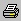 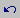 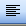 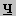 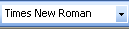 